SERVICIOSCajero AutomáticoPlaya con Cabana & sillas Lounge Toallas para PlayaConciergeInternet Inalámbrico en habitaciones y áreas comunes5 Bares Tienda de regalosMáquinas de hielo5 RestaurantesAnfiteatro para Shows24-horas de servicio a la habitación2 lujosas piscinas 2 tinas de hidromasajes externosCentro de acondicionamiento físicoSauna & cuartos de vaporRock Spa & Salon con 13 cabinas de masajeSalón de belleza POSHPaquetes de bodas y luna de mielFacilidades para Grupos y EventosKids ClubAgencias de Viaje & escritorio de Vacation PlannersAtención médica por llamada las 24 horas* (costo adicional)Paquetes de Golf Centro de NegociosServicio de lavanderíaServicios de Taxis disponible las 24 horas del díaSillas de ruedas a solicitud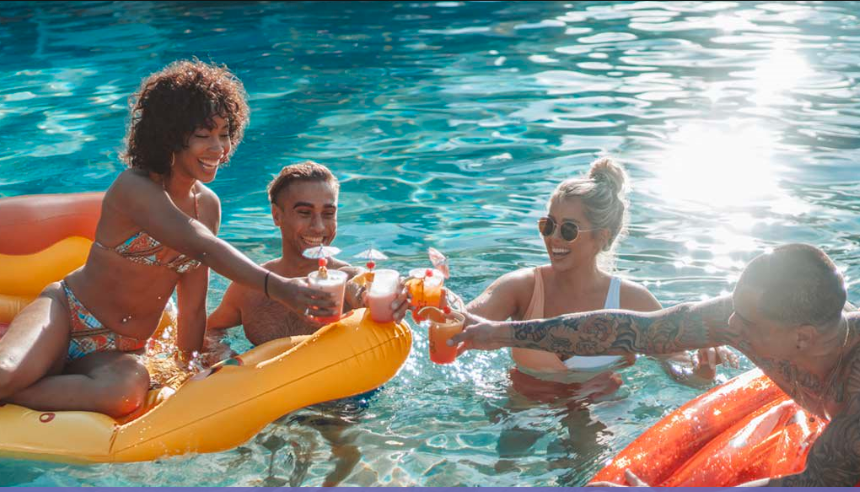 ACTIVIDADES EN NUESTRO HOTEL EN VALLARTA INCLUIDOS:Actividades y deportes acuáticos (temporalmente suspendidas)Bicicletas (temporalmente suspendidas)Voleybol Playero (temporalmente suspendido)Cancha de Tenis (disponible bajo solicitudHABITACIONES & SUITES ENHARD ROCK HOTEL CANCÚNVive una experiencia de celebridad con toda la energía de Vallarta, México en una de nuestras 362 lujosas habitaciones y suites frente al mar, que ofrecen un sensacional diseño mexicano, elegante mobiliario exclusivo y vistas a Bahía de Banderas, un escenario que te quitará el aliento. Nuestras habitaciones y suites cuentan con amenidades lujosas como TV de alta definición, Wi-fi, baños de mármol con ducha aparte y Tina de Hidromasaje, acogedoras batas de baño y servicio a la habitación las 24 horas del día. Relájate con una refrescante bebida del minibar, mientras sientes la brisa desde tu balcón privado y admiras hermosos atardeceres.TODAS NUESTRAS HABITACIONES Y SUITES CUENTAN CON:Tina de hidromasaje dobleBaño privado con duchaAmenidades de baño Rock Spa®Secador de cabelloBatas de baño y cómodas pantuflas (con solicitud previa)24 horas de servicio en la habitaciónBalcón estilo francésVentilador de techo Plancha y tabla de planchar (bajo solicitud)Mini bar con refrescos de soda, agua embotellada, jugo y cerveza (bajo solicitud)Agua embotelladaCaja fuerte (tamaño de una laptop)Televisiones inteligentes de 49''Control de aire acondicionado individualTeléfono de línea directaConexión inalámbrica a InternetSelección de Guitarras (Programa PICKS) - disponible bajo solicitudCafeteraHABITACIONES DELUXE ROOMDELUXE GOLDDELUXE PLATINUMROCK ROYALTY - DELUXE PLATINUMDELUXE FAMILY (2 HABITACIONES)DELUXE DIAMONDROCK SUITE GOLDROCK SUITE PLATINUM (2 HABITACIONES) CON ASISTENTE PERSONALROCK STAR SUITE (2 HABITACIONES)RESTAURANTES Y BARESPrueba lo que es tener una vida de celebridad, o al menos comer como una. Que tus sentidos sean los protagonistas mientras saboreas nuestra cocina internacional elaborada con ingredientes frescos y exóticos, que crean sabores originales presentados artísticamente. Hard Rock Hotel Vallarta tiene cinco distintos restaurantes ofreciendo cocina internacional, incluyendo italiana, asiática, mexicana y brasileña. Disfruta de una comida en interiores iluminados con luz natural y deliciosa cocina brasileña en Ipanema. Deleita tu paladar con sabrosa comida italiana en Ciao y disfruta de la gastronomía asiática y delicioso sushi en Zen. Haz una parada en El Mercado y ven a Pizzeto para degustar una pizza al horno. Nuestros festivos bares y lounges ofrecen creativos bocadillos light y aperitivos.THE MARKETVen a degustar de nuestra exótica cocina internacional que te llevará por una odisea culinaria alrededor del mundo pasando por México y llegando hasta Asia.ZENDisfruta de comida asiática que te hará agua la boca, incluyendo Izakaya, teppanyaki y sushi que puedes ordenar de nuestro extenso menú a la carta. Con una moderna decoración japonesa en un ambiente tranquilo, Zen prepara frescos y creativos platillos cerca del lobby. CIAOSaborea la exquisita cocina italiana en Ciao, un lugar cálido y lleno de romanticismo. Deléitate con los vivos sabores de Italia y el Mediterráneo con sutiles texturas y sabores intensos que mezclan pasión y frescura para crear tu experiencia culinaria.IPANEMADisfruta del ambiente moderno e incitante al aire libre de esta parrilla brasileña.Siéntate a saborear una suntuosa cocina de Brasil y disfruta del auténtico servicio Rodizio en el que puedes probar y compartir. En Ipanema, disfrutarás de la cocina y cultura apasionadas del Sur de America.PIZZETODisfruta de una crujiente pizza recién salida del horno de ladrillo en Pizzeto. AVENTURA CULINARIACon nuestro programa todo incluido podrás disfrutar de exquisitas comidas y bebidas en todos nuestros restaurantes. Vive las mejores experiencias gastronómicas con nuestras delicias y bebidas de la mejor calidad, incluyendo vino ilimitado por botella traído de bodegas en España.Vinos de otras nacionalidades pueden ser solicitados si están disponibles y con un cargo extra.SERVICIO A LA HABITACIÓNRelájate y cena en la intimidad de tu habitación o suite con nuestro menú de servicio a la habitación las 24 horas. Si se te antoja un rico desayuno, una cena romántica o un tentempié nocturno, nuestro servicio a la habitación tiene un amplio menú de bebidas y delicias gastronómicas en todo momento para ti.